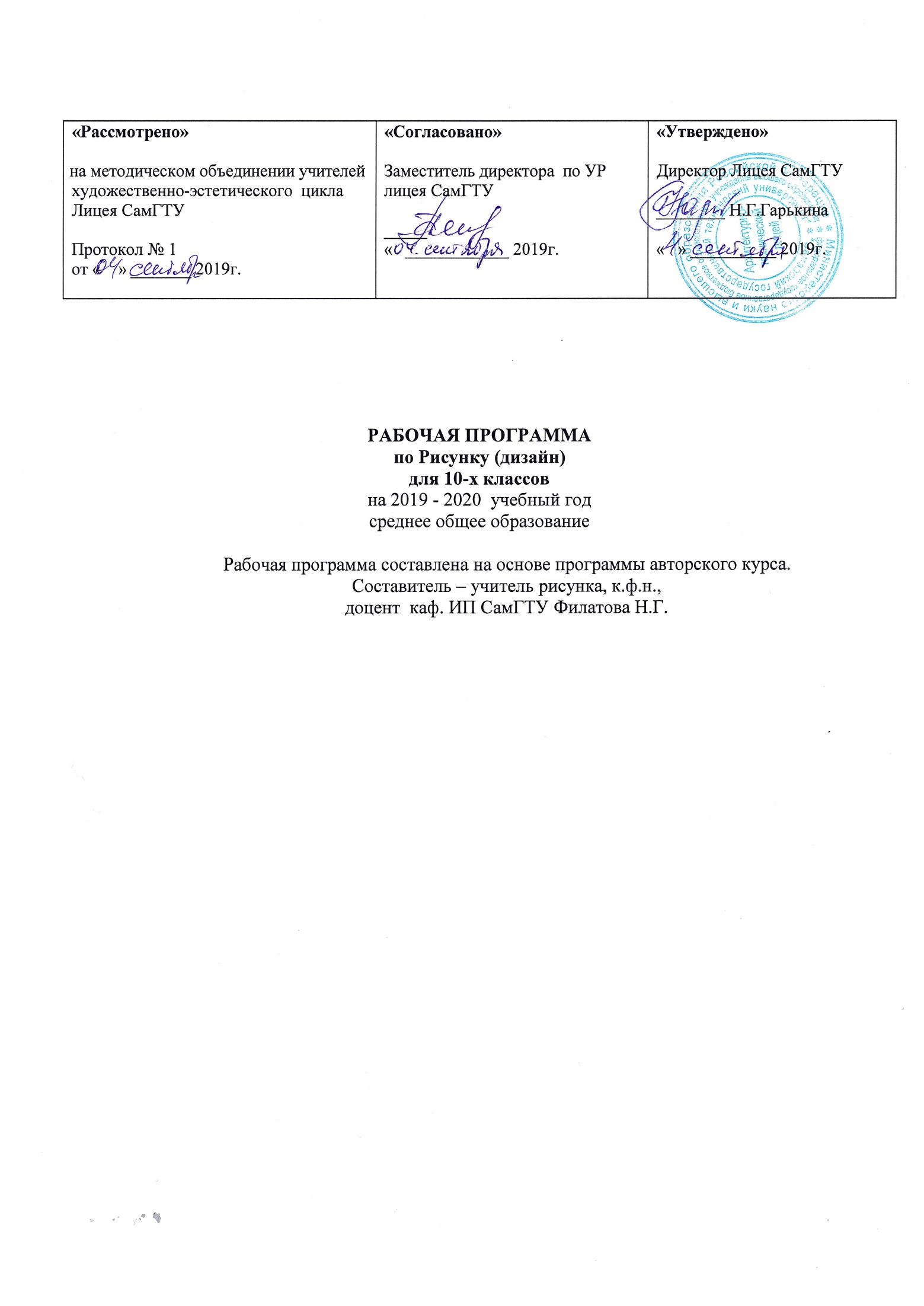 СОДЕРЖАНИЕРАБОЧЕЙ ПРОГРАММЫ                                                                                                                                                                                                                                    стр.Пояснительная записка ………………………….…………………………………………....3 Планируемые  результаты  освоения учебного предмета …………….………………..….4Содержание учебного предмета…….…………………………..…………………………….6Тематическое планирование  с указанием количества часов, отводимых на освоение каждой темы…...…..………………………………………..7Лист внесения изменений …………….…………………………………………………….....9Пояснительная запискаРабочая программа учебного предмета «Рисунок» составлена в соответствии со следующими нормативно-правовыми инструктивно-методическими документами:Федеральный государственный образовательный стандарт среднего общего образования, утвержденный приказом Министерства образования и науки Российской Федерации от 17.05.2012 № 413 (в ред. приказа № 613 от 29.06. 2017);Учебный план Лицея СамГТУ на 2019- 2020 учебный год;Положение о рабочей программе Лицея СамГТУ; программа вступительного испытания по дисциплине «Рисунок» на направление бакалавриата - 54.03.01 «Дизайн». Учебный предмет «Рисунок» входит в предметную область «Изобразительное искусство».Являясь визуальной формой хранения и средством усвоения информации, рисунок выполняет особые функции. Как средство познания действительности рисунок обеспечивает развитие интеллектуальных и творческих способностей старшеклассника, развивает его абстрактное мышление, память и воображение, формирует навыки самостоятельной учебной деятельности, самообразования и самореализации личности. Рабочая программа включает определенный перечень и последовательность тем, даёт распределение учебных часов по разделам курса и последовательность изучения тем и разделов учебного предмета с учётом межпредметных и внутрипредметных связей, логики учебного процесса, возрастных особенностей учащихся.Целью изучения дисциплины «Рисунок» является: формирование знаний о принципах пространственных построений на плоскости и закономерностях реалистического изображения, о методической последовательности ведения работы, об особенностях использования различных графических материалов и техник.В процессе занятий осуществляется знакомство учащихся с историей методов изображения, закономерностями зрительного восприятия, приемами ведения длительного рисунка, а также наброска, что способствует развитию объемно-пространственного и художественно – композиционного мышления.Рабочая программа предусматривает выделение этапов обучения, структурирование учебного материала, определение его количественных и качественных характеристик на каждом из этапов, в том числе для составления тематического планирования курса, содержательного наполнения промежуточной аттестации учащихся.Рабочая программа ориентирована на использование учебно-методического комплекта:Список основной литературы по дисциплине: Баммес Г. Образ человека. Учебник и практическое руководство по пластической анатомии для художников. AUE-Verlag GmbH, 2011Глазова, М.В. Изобразительное искусство. Алгоритм композиции / М.В. Глазова, В.С. Денисов. - М.: Когито-Центр, 2012. - 220 c. // Интернет-ресурс:  http://www.iprbookshop.ru/15255. Дюрер, Альбрехт. Трактаты. – М.: Издательство Студии Артемия Лебедева, 2011Ли Н.Г. Основы учебного академического рисунка. М.: Эксмо, 2008.Кудряшев, К.В. Архитектурная графика: учеб. пособие по направлению 630100 "Архитектура". - М.: «Архитектура-С», 2006. - 308с., ил.Стародуб, К.И.   Рисунок и живопись. От реалистического изображения к условно-стилизованному : учеб. пособие / Стародуб, Константин Иванович, Евдокимова, Наталья Анатольевна. - изд. 2-е. - Ростов н/Д : Феникс, 2011. - 190 с. : ил. : [16] л. ил. - (Высш. образование). - ISBN 978-5-222-18166-9Программа изучения  рисунка в 10 -  11-х классах  рассчитана на 3 часа в неделю. При 34 учебных неделях общее количество часов составит 102 часов в год или 204 часов за два года обучения.Планируемые    результаты  освоения учебного предмета в 10 классе Целью данной программы является направленность на достижение образовательных результатов в соответствии с ФГОС, в частности:Личностные:сформированность  эстетического восприятия предметов, явлений окружающего мира и эмоциональное отношения к ним; развитие личности обучающихся, их интеллектуальное и нравственное совершенствование;сформированность у обучающихся нравственного сознания и поведения на основе усвоения общечеловеческих ценностей;через понимание смысловой и этической основы художественного произведения усвоение форм толерантного поведения в поликультурном мире;  экологически целесообразное поведение в быту и творческой деятельности;сформировать мотивацию к самостоятельному творческому процессу, целеустремленность, трудолюбие, усидчивость и потребность в здоровом образе жизни;через понимание эстетических основ художественного текста, выраженных языковыми средствами, приобщение обучающихся к эстетическому отношению к миру, сформированность основ экологического сознания, осознания необходимости саморазвития и самовоспитания в соответствии с общечеловеческими ценностями и идеалами гражданского общества;через усвоение научных основ изучения рисунка обеспечение понимания его системности, выявление взаимосвязи его разделов и уровней, сформированность мировоззрения, соответствующего современному уровню развития науки и общественной практики;обеспечение готовности и способности к образованию, в том числе самообразованию, на протяжении всей жизни.Метапредметные результатыРегулятивные УУДВыпускник научится:самостоятельно определять цели, задавать параметры и критерии, по которым можно определить, что цель достигнута; оценивать возможные последствия достижения поставленной цели в деятельности, собственной жизни и жизни окружающих людей, основываясь на соображениях этики и морали; ставить и формулировать собственные задачи в образовательной деятельности и жизненных ситуациях; оценивать ресурсы, в том числе время и другие нематериальные ресурсы, необходимые для достижения поставленной цели;выбирать путь достижения цели, планировать решение поставленных задач, оптимизируя материальные и нематериальные затраты; организовывать эффективный поиск ресурсов, необходимых для достижения поставленной цели; сопоставлять полученный результат деятельности с поставленной заранее целью. Познавательные УУДВыпускник научится:искать и находить обобщённые способы решения задач, в том числе осуществлять развёрнутый информационный поиск и ставить на его основе новые (учебные и познавательные) задачи; критически оценивать и интерпретировать информацию с разных позиций, распознавать и фиксировать противоречия в информационных источниках; использовать различные модельно-схематические средства для представления существенных связей и отношений, а также противоречий, выявленных в информационных источниках; находить и приводить критические аргументы в отношении действий и суждений другого; спокойно и разумно относиться к критическим замечаниям в отношении собственного суждения, рассматривать их как ресурс собственного развития; выходить за рамки учебного предмета и осуществлять целенаправленный поиск возможностей для широкого переноса средств и способов действия;выстраивать индивидуальную образовательную траекторию, учитывая ограничения со стороны других участников и ресурсные ограничения; самостоятельно выделять и формулировать познавательные цели;осуществлять поиск и выделение необходимой информации; применение методов информационного поиска, в том числе с помощью компьютерных средств;освоить знаково-символические: моделирование - преобразование объекта из чувственной формы в пространственно-графическую или знаково-символическую модель, где выделены существенные характеристики объекта, и преобразование модели с целью выявления общих законов, определяющих данную предметную область;выбирать наиболее эффективных способов решения задач в зависимости от конкретных условий;рефлексия способов и условий действия, контроль и оценка процесса и результатов деятельности;определять  основную и второстепенную информацию (свободная ориентация и восприятие текстов художественного, научного, публицистического и официально-делового стилей);понимание и адекватная оценка языка средств массовой информации;овладеть составляющими исследовательской и проектной деятельности, в том числе умением видеть проблему, ставить вопросы, выдвигать гипотезы, давать определения понятиям, классифицировать, наблюдать, проводить эксперименты, делать выводы и заключения, объяснять, доказывать, защищать свои идеи; Выпускник научится:осуществлять деловую коммуникацию как со сверстниками, так и со взрослыми (как внутри образовательной организации, так и за её пределами), подбирать партнёров для деловой коммуникации исходя из соображений результативности взаимодействия, а не личных симпатий; при осуществлении групповой работы быть как руководителем, так и членом команды в разных ролях (генератор идей, критик, исполнитель, выступающий, эксперт и т.д.); координировать и выполнять работу в условиях реального, виртуального и комбинированного взаимодействия; развёрнуто, логично и точно излагать свою точку зрения с использованием адекватных (устных и письменных) языковых средств;распознавать конфликтогенные ситуации и предотвращать конфликты до их активной фазы, выстраивать деловую и образовательную коммуникацию, избегая личностных оценочных суждений. планированию учебного сотрудничества с учителем и сверстниками – определению целей, функций участников, способов взаимодействия; постановке вопросов – инициативное сотрудничество в поиске и сборе информации; разрешению конфликтов – выявление, идентификация проблемы, поиск и оценка альтернативных способов разрешение конфликта, принятие решения и его реализация; управлению поведением партнера – контроль, коррекция, оценка действий партнера; умению с достаточной полнотой и точностью выражать свои мысли в соответствии с задачами и условиями коммуникации; ПредметныеВыпускник на базовом уровне научится:решать задачи, находящиеся на стыке нескольких учебных дисциплин;использовать основной алгоритм исследования при решении своих учебно-познавательных задач;использовать основные принципы проектной деятельности при решении своих учебно-познавательных задач и задач, возникающих в культурной и социальной жизни;использовать элементы синтезирования при решении исследовательских задач;использовать элементы анализа для интерпретации результатов, полученных в ходе учебно-исследовательской работы;использовать  рисунок как средство познания, действенного инструмента для решения различных творческих задач;использовать умения изображать сложные формы с натуры, вникая в принципы их пространственного построения;умения изображать сложные формы головы человека с натуры, вникая в принципы их пространственного построения на основе анатомических особенностей;формирование навыков визуального мышления, художественно-образной   памяти,   умения  рисовать по представлению;овладение графическими техниками и материалами, графическими средствами выражения образа, объема,  конструкции предметов;  выстраивать композицию текста, используя знания о его структурных элементах;подбирать и использовать языковые средства в зависимости от задания и выбранного профиля обучения; правильно использовать выразительные средства графического языка для передачи замысла произведения; сознательно использовать изобразительно-выразительные средства графического языка при создании изображения в соответствии с выбранным профилем обучения; извлекать необходимую информацию из различных источников и переводить ее в визуальный формат.Выпускник на базовом уровне получит возможность научиться: распознавать конструктивные связи и пропорциональные модули в определенном объеме и видеть взаимосвязь между ними; анализировать при оценке работы графические средства, использованные в рисунке, с точки зрения правильности, точности и уместности их употребления;осуществлять выбор  основных композиционных схем в зависимости от замысла рисунка;иметь представление об историческом развитии  методов изобразительного искусства в западной и русской школах; сохранять стилевое единство при создании изображения заданного функционального стиля;оценивать эстетическую сторону рисунка при анализе графических работ мастеров и сокурсников в рамках исследования и проектирования, исходя из культурной нормы; восстанавливать контексты и пути развития того или иного вида изобразительной деятельности, определяя место своего исследования или проекта в общем культурном пространстве;адекватно оценивать дальнейшее развитие своего рисунка, видеть возможные варианты применения результатов.Содержание учебного предмета10 классРисунок геометрический тел.  Системы изображения трехмерного  объекта на плоскости. Рисунок простейших геометрических тел: шар, куб, параллелепипед, призма, конус, пирамида. Основы изобразительной грамоты: понятие о пропорции,  проецирование, перцептивная перспектива, воздушная перспектива, ракурс светотеневое моделирование. Рисунок натюрморта из геометрических тел. Рисунок тел вращения. Композиция из универсальных геометрических тел. Рисунок рельефа Разновидности рельефа. Рельеф, барельеф.Перспективные построения в рисунке рельефа.Светотень.Рисунок головы человека  (античные слепки).                                                                                               Рисунок деталей лица (нос-губы, глаз, ухо).                                                                                                  Рисунок анатомической головы в варианте «обрубовки».  Повторение и обобщение пройденного.Тематическое планированиеЛист внесения изменений№ п/пНазвание темы (раздела)Количество часов на изучениеКоличество контрольных, лабораторных, практических работ1.Рисунок геометрический тел. 43ч.Рисунок геометрический тел. Системы изображения трехмерного  объекта на плоскости. Рисунок простейших геометрических тел: шар, куб, параллелепипед, призма, конус, пирамида.Основы изобразительной грамоты: понятие о пропорции,  проецирование, перцептивная перспектива, воздушная перспектива, ракурс светотеневое моделирование. 12ч2.Рисунок натюрморта из геометрических тел.9ч3.Диагностическая работа3чКР№14.Рисунок тел вращения.12ч.Рисунок тел вращения.12ч.Рисунок тел вращения.12ч.5.Рисунок вазы в двух положениях (линейный).12ч.6.Композиция из универсальных геометрических тел. 9ч.7.Диагностическая работа 3чКР№28.Рисунок рельефа.12ч. Рисунок рельефа.12ч. Рисунок рельефа.12ч. 9.Разновидности рельефа. Рельеф, барельеф.Рисунок розетки.Перспективные построения в рисунке рельефа.Светотень.12ч10.Рисунок головы человека  (античные слепки). 33чРисунок головы человека  (античные слепки). 33чРисунок головы человека  (античные слепки). 33ч11.Рисунок деталей лица (нос-губы, глаз, ухо)                                                                                                 Анатомическое обоснование конструктивных особенностей конструкции деталей лица. Светотеневое моделирование в системе линейного рисунка.18ч12.Рисунок анатомической головы в варианте «обрубовки»Геометрия базовых объемов черепа. Связь с объемом мышечной массы. Конструкция и объем анатомической головы в системе линейного рисунка.15ч13.Диагностическая работа9чКР№3Итого:102ч102чДатаСодержание измененийПричинаПримечание